Travail à faireUne entreprise envisage de créer un centre de lavage de voitures en faisant l’acquisition d’une machine révolutionnaire pour laver les voitures. Vous disposez des conditions prévisionnelles d’activité. Votre travail va consister à évaluer la rentabilité prévisionnelle du projet et à présenter le plan de financement qui sera soumis aux financeurs.Calculez la rentabilité prévisionnelle d’exploitation du projet en complétant le tableau des flux nets de trésorerie à partir des données qui vous sont remises dans le document 1. Présentez le plan de financement du projet à l’aide des informations du document 2 et du tableau des flux de trésorerieIndiquez si le projet est rentable.Doc. 1  Données prévisionnelles d’exploitationPrix facturé du lavage : 30 € HT.Charges fixes : 7 000 € par an.Charges variables (produit nettoyage, déplacement) : 3 € par lavage.Le taux d’impôt sur les sociétés est de 25 %. Doc. 2  Investissements et financements envisagésPrix d’achat de la machine : 200 000 € HT (durée de vie 4 ans, amortissement linéaire).La machine sera financée par un apport en capital de 100 000 €. En échange les actionnaires percevront un dividende de 7 000 € par an de 2023 à 2026.Par un emprunt de 100 000 €, remboursables en 5 ans au taux de 6% l’an. Le tableau de remboursement vous est remis dans le document 3.La machine sera changée au bout de 5 ans. Sa valeur de revente est négligeableBesoin en fonds de roulement : 10 000 € pour démarrer le projet, récupéré en 2026.Valeur résiduelle de la machine au terme du projet (4 ans) : 0 €.Date d’achat de la machine : fin décembre 2021, début de mise en service : 01/01/2022.Le solde de trésorerie initial est de 8 000 €.Doc. 3  Tableau d’amortissement de l’empruntRéflexion 02 – Calculer les flux de trésorerie et le plan de financementRéflexion 02 – Calculer les flux de trésorerie et le plan de financementRéflexion 02 – Calculer les flux de trésorerie et le plan de financementDurée : 50’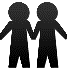 SourceAnnées 20222023202420252026Nombre de lavages annuels 2 7203 0803 4403 8003 990Salaires annuels (toutes charges comprises) 33 00036 00039 00042 00046 000EchéancesCapital dû en début périodeIntérêtsAmortissement constantAnnuitéCapital dû en fin de période EchéancesCapital dû en début périodeIntérêtsAmortissement constantAnnuitéCapital dû en fin de période N+1100 0006 00020 00026 00080 000N+280 0004 80020 00024 80060 000N+360 0003 60020 00023 60040 000N+440 0002 40020 00022 40020 000N+520 0001 20020 00021 200018 000100 000118 000Flux nets de trésorerieFlux nets de trésorerieFlux nets de trésorerieFlux nets de trésorerieFlux nets de trésorerieFlux nets de trésorerieFlux nets de trésorerieAnnéesDébut 2022Fin 2022Fin 2023Fin 2024Fin 2025Chiffre d'affaires annuelSalairesCharges fixesCharges variables Charges d’intérêtDotation aux amortissementsRésultat avant l’impôt sur les sociétés (IS)Impôt/ sociétés IS (25 %)Résultat après l’impôt sur les sociétés (IS)Amortissement de la machineCapacité autofinancement projetCoût d’achat de la machineBesoins en fonds de roulementRécupération besoin en fonds de roulementFlux nets trésorerieCumul des flux nets de trésoreriePlan de financement du projetPlan de financement du projetPlan de financement du projetPlan de financement du projetPlan de financement du projetPlan de financement du projetN+1N+2N+3N+4N+5EMPLOIS (Utilisations des financements)Acquisition d’immobilisations Augmentation du BFRERemboursement des emprunts. Dividendes distribués Dépôt de garantie crédit-bailLevée d'option d'achatTotal des emploisRESSOURCES (Moyens de financemnt)CAF du projet Apports en capital Emprunt Valeur résiduelle de l’investissement Récupération du BFRERécupération du dépôt de garantieTotal des ressourcesVariation de le trésorerieTrésorerie initialeTrésorerie finale